PROJETO DE LEI Nº 11.126/23.Institui o Dia Municipal da Secretária, no Município de Campo Grande - MS e dá outras providências.A CÂMARA MUNICIPAL DE CAMPO GRANDE-MS APROVA:Art. 1º. Fica instituído no âmbito do Município de Campo Grande - MS, o Dia Municipal da Secretária, a ser comemorado anualmente no dia 30 de setembro.Parágrafo único. O dia instituído no caput deste artigo passará a constar do Calendário Oficial de Eventos do Município.Art. 2º. Esta Lei entrará em vigor na data de sua publicação.Sala das Sessões, 19 de setembro de 2023.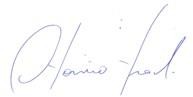 Vereador Otávio Trad PSDJUSTIFICATIVAO presente projeto de lei tem como objetivo incluir no Calendário Oficial da Cidade de Campo Grande-MS, o Dia Municipal da Secretária, a ser comemorado anualmente no dia 30 de setembro, com o intuito de homenagear o profissional secretariado, realçando a importância do seu trabalho para a eficiência e sucesso de empresas, indústrias, associações, entidades e vários outros segmentos tanto da iniciativa privada quanto dos serviços públicos.As secretárias e secretários, pois vale lembrar que os homens também ocupam este cargo e devem ser homenageados igualmente, são responsáveis por ajudar na organização, logística e atendimento ao público e clientes de empresa, organização ou instituição para a qual trabalham.No dia 30 de setembro de 1850 nasceu Lilian Sholes, filha do inventor da máquina de escrever, Christopher Sholes, e que viria a se tornar a primeira mulher a usar o “aparelho revolucionário” em público, tornando-se um símbolo durante a segunda fase da Revolução Industrial.Quando Lilian completou 100 anos (1950), para comemorar o centenário da filha do inventor da máquina de datilografar, muitas empresas decidiram criar um concurso para eleger a melhor datilógrafa. O Concurso fez muito sucesso e começou a ser repetido todos os anos. E como a maioria das participantes eram secretárias, o dia 30 de setembro passou a ser popularmente conhecido como o “Dia da Secretária”.Em cumprimento a Lei Resolução nº 1.338/20 (Autoria Cidadã), informamos que esta proposição é fruto da solicitação da Srª. Aline Maruse Monteiro Mariano Zotelli, formada em Secretariado Executivo Bilíngue, atua como Secretária desde 1995, e desde 2014 é servidora concursada no cargo de Secretária Executiva no Instituto Federal de Educação, Ciência e Tecnologia de Mato Grosso do Sul – IFMS – Campus Campo Grande-MS.Diante do exposto, reconhecendo a importância da matéria, solicito apoio dos ilustres membros desta Casa de Leis para a aprovação da presente proposição, que visa prestar uma justa homenagem a essas (e) profissionais que tanto contribuem para o desenvolvimento da Campo Grande – MS.Sala das Sessões, 19 de setembro de 2023.Vereador Otávio Trad PSD